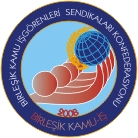 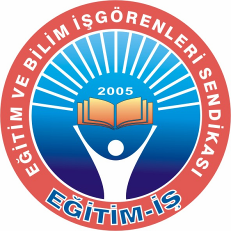 6. OLAĞAN GENEL KURUL GÜNDEMİ(25 EKİM 2020) Gündem Maddeleri1) Yoklama ve açılış 2) Saygı duruşu ve İstiklâl Marşı 3) Divanın oluşturulması, 4) Divanın gündemi okuması ve oylanması 5) Açılış konuşması (Şube Başkanı) , Konukların Konuşmaları, 6) Gerekli komisyonların oluşturulması, 7) Yönetim ve denetleme kurulları raporlarının okunması, görüşülmesi ve aklanması, 8) Disiplin kurulu raporunun okunması, görüşülmesi, 9) Çalışma programı ve bütçenin görüşülerek karara bağlanması, 10) Yeni seçilecek organlara adayların belirlenmesi, 11) Adayların konuşmaları. 12) Seçimler 13) Dilek ve temenniler, 14) Kapanış. 